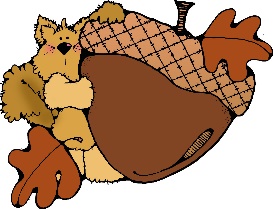 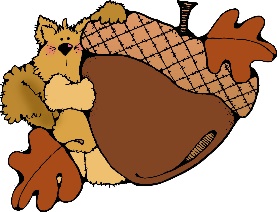     First Grade TimesSeptember 18, 2023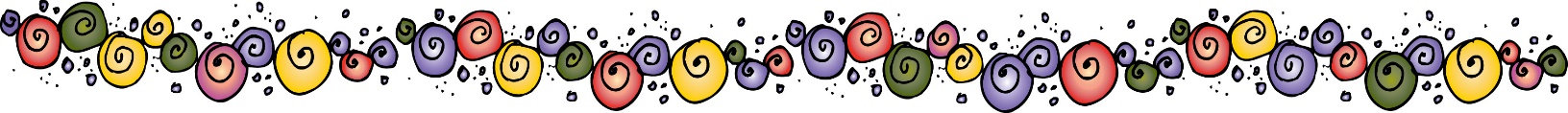 Classroom Studies:Phonics: Review digraphs, Review spellings for /k/: c, k, ck, cc, Digraph eeTricky Words:  he, she, be, me, we, see, for, blueSpelling Words:  set, vet, bet, jet, men, ten, den, hen, web, bedReading Stories:  “Chew, Swallow, Squeeze, and Churn” “The Body’s Super Highway” “Control Center: The Brain” “Dr. Wellbody’s Heros”Grammar Skill:  Nouns that name things, people, and things, Common and Proper NounsMath:  Topic 2 Assessment, Count on to Add, Count on to Add Using an Open Number Line, Doubles,                                Doubles PlusMath Vocabulary:  Open Number line, Doubles-plus facts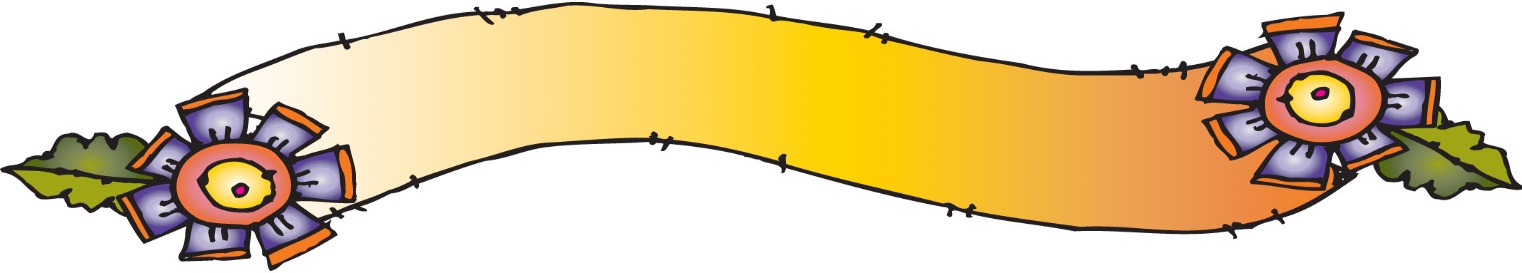 Monday:Math-Practice PageELA-Fluency Passage, Tricky Words, Spelling WordsTuesday:Math-Practice PageELA-Fluency Passage, Homework Book, Spelling Words	Wednesday:  Math-Family LetterELA-Comprehension Page, Fluency Passage, Spelling Words	Thursday:Math-Practice PageELA-Fluency Passage, Reading Sheet, Spelling Words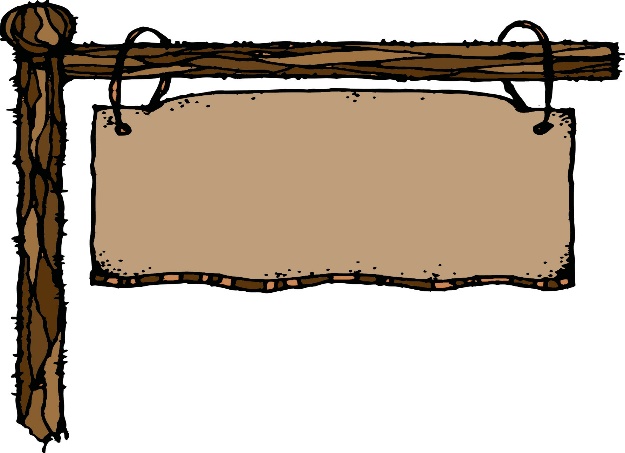 Wear green on Wednesday to show at Broadview we promote empathy and inclusivity.  We will understand the feelings of others, reach out and include others, and start with Hello!Almost all first grade students have an AR book.  Please be taking time to listen to your child read his/her AR book.  Students should read them for two nights before taking a test on their book.  We also ask that you stick a note in the book or in your child’s Eagle Folder saying he/she is ready to test.Calendar of Events:   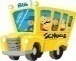                  September 26………………………………………………..Back to School BBQOctober 9-13…………….…………………………………....Fall Break October 24…………………………………………………..Parent Teacher ConferencesHave a great week!!Mrs. Boswell & Miss Basham